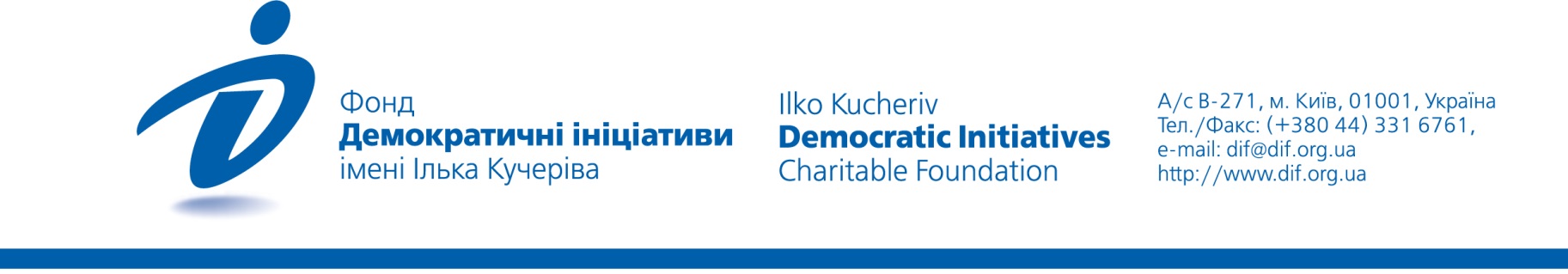 Круглий стіл«Друга річниця підписання Угоди про асоціацію з ЄС: рух назустріч всупереч перешкодам?»  

18 березня  2016 р.
Українське  інформаційне агентство «Укрінформ»
(вул. Б.Хмельницького, 8/16). Організатори  круглого столу  —  Фонд «Демократичні ініціативи» імені Ілька Кучеріва та Комітет  Верховної Ради з питань європейської інтеграції Запрошені до участі:Ірина Бекешкіна – директор Фонду «Демократичні ініціативи» імені Ілька КучеріваОлексій Гарань – науковий директор Фонду «Демократичні ініціативи» імені Ілька Кучеріва, професор Національного університету «Києво-Могилянська академія»Ірина Геращенко – голова Комітету Верховної Ради України з питань європейської інтеграціїМарія Голуб – експерт інформаційної кампанії «Сильніші разом»Марія Іонова – заступник голови Комітету Верховної Ради України з питань європейської інтеграціїВалерія Маліцька – виконувач обов’язків голови Студентської ради Національного  авіаційного університетуОлексій Сидорчук – політичний аналітик  Фонду «Демократичні ініціативи» імені Ілька КучеріваІрина  Сушко – керівник ГО «Європа без бар’єрів» Питання до розгляду та обговорення:Які переваги від  зближення з ЄС матиме Україна? Що отримає ЄС від зближення з Україною?  Чи збігаються думки українських та закордонних експертів?Чим саме євроінтеграція важлива для конкретних сфер державної політики? Погляд  народних депутатів України.Які перешкоди для інтеграції України з ЄС  бачать українські парламентарі, закордонні та українські  експерти? Як це корелює з думкою населення?Які  виклики для реалізації курсу на євроінтеграцію є ключовими сьогодні? Які завдання  стоять перед владою, а які – перед  неурядовим сектором?УКРАЇНА-ЄС: РУХ НАЗУСТРІЧФонд «Демократичні ініціативи» імені Ілька Кучеріва 28 лютого – 17 березня 2016 р. провів опитування депутатів Верховної Ради, українських і європейських експертів на тему «Україна-ЄС: рух назустріч». Метою опитування було з’ясувати думку народних депутатів, експертів з України та ЄС з приводу того, які вигоди європейська інтеграція України принесе самій Україні та ЄС і в чому полягають головні перешкоди на цьому шляху. Усього було опитано 16 депутатів, 22 українських і 22 європейських експерти.На думку українських експертів, головні переваги європейської інтеграції для України полягають в отриманні доступу до ринку капіталів, продукції та послуг ЄС, запровадженні європейських норм і правил у різні сфери політики та можливості адаптувати українське законодавство до стандартів ЄС. Європейські експерти погоджуються з українськими колегами з приводу важливості відкриття європейського ринку, втім головними плюсами для України називають утвердження верховенства права в країні та модернізацію її економіки. Вихід країни на ринки ЄС і посилення верховенства права в Україні так само є ключовими перевагами європейської інтеграції для більшості народних депутатів.Українські та європейські експерти сходяться на думці про те, що європейська інтеграція України вигідна ЄС насамперед тому, що дасть змогу йому покращити безпеку на своїх східних кордонах завдяки стабілізації та демократизації України. Важливими перевагами ЄС у цьому процесі, на думку українських і європейських експертів, є й нові можливості економічної співпраці з Україною, а також доступ країн ЄС до кваліфікованого людського капіталу з України. Депутати переважно погоджуються з експертами, додаючи як вигоду для ЄС можливість оновлення і зміцнення його системи цінностей внаслідок їх популярності в українському суспільстві.І українські, і європейські експерти головною перешкодою для європейської інтеграції України вважають поширеність корупційних практик у нашій країні. З іншого боку, вони також визнають, що на заваді європейській інтеграції України можуть стати політичні позиції керівників окремих членів ЄС, зокрема їхні побоювання щодо нової хвилі розширення та брак політичного лідерства. Окремою проблемою українські експерти зазначили низький професіоналізм низки чиновників, відповідальних за євроінтеграційний напрямок. Корупцію та непрофесіоналізм українських посадовців до переліку ключових перешкод на шляху європейської інтеграції зарахували й депутати. Крім того, вони відзначили агресивну політику Росії як щодо України, так і щодо країн ЄС  як ще один стримувальний фактор.Результати опитування українських і європейських експертівЯкі основні переваги інтеграції України з ЄС Ви вбачаєте для України? 2. Які основні переваги інтеграції України з ЄС Ви вбачаєте для Європейського Союзу? Які перешкоди для інтеграції України з ЄС Ви вважаєте основними?Перелік українських експертів: 1.	Наталя Андрусевич 2.	Антон Антоненко 3.	Тарас Березовець4.	Олексій Гарань 5.	Сергій Головатий 6.	Марія Голуб 7.	Лілія Гонюкова 8.	Володимир Дубовик 9.	Олег Кокошинський 10.	Світлана Конончук11.	Андрій Крупник 12.	Денис Кузьмін 13.	Оксана Кузяків 14.	Андрій Кулаков 15.	Зоряна Міщук 16.	Олена Павленко 17.	Галина Пастух 18.	Михайло Пашков 19.	Сергій Солодкий 20.	Олександр Сушко21.	Ігор Тодоров 22.	Юрій ЯкименкоПерелік європейських експертів:Stephan De Spiegeleire, НідерландиErich Kříž, ЧехіяPetr Kratochvíl, ЧехіяGustav C. Gressel, НімеччинаLaurent Vinatier, ШвейцаріяKristi Raik, ФінляндіяMathieu Boulègue, ФранціяMartin Malek, АвстріяKarmo Tüür, ЕстоніяVladimír Bartovic, ЧехіяJohann Zajaczkowski, НімеччинаAnnie Daubenton, ФранціяStanislav Secrieru, Польща/РумуніяInna Cabelkova, ЧехіяAnnamária Kékesi, УгорщинаHubert Smeets, НідерландиIwona Reichardt, ПольщаJan Holzer, ЧехіяTor Bukkvoll, НорвегіяJos Boonstra, Нідерланди21-22. Анонімні експертиРезультати опитування депутатів Верховної Ради1. Які основні переваги  інтеграції України з ЄС Ви вбачаєте для України? (з урахуванням основного напряму діяльності Вашого Комітету у Верховній Раді України) 2. Які основні переваги інтеграції України з ЄС Ви вбачаєте для Європейського Союзу? 3. Які перешкоди для інтеграції України з ЄС Ви вважаєте основними? Перелік депутатів Верховної Ради:1.	Олег Березюк 2.	Ірина Геращенко 3.	Ганна Гопко 4.	Лілія Гриневич 5.	Анатолій Дирів 6.	Світлана Заліщук7.	Марія Іонова 8.	Микола Княжицький 9.	Ігор Луценко10.	Юрій Луценко11.	Олексій Рябчин  12.	Оксана Сироїд 13.	Єгор Соболєв 14.	Вікторія Сюмар 15.	Олександр Черненко 16.	Анонімний депутатКількість згадуваньКількість згадуваньУкраїнські експертиЄвропейські експертиВихід на ринок ЄС, доступ до ринку капіталів, продукції, послуг98Запровадження європейських норм і правил у різних сферах політики91Адаптація законодавства до стандартів ЄС 84Утвердження верховенства права і прав людини 710Розвиток європейських цінностей, долучення до європейського культурного простору 75Підвищення соціальних стандартів життя74Модернізація економіки, розвиток інновацій  59Допомога в боротьбі з корупцією4-Створення умов для  культурного та людського обміну4-Протидія агресивній політиці Росії43Покращення умов для ведення бізнесу3-Допомога в реформуванні освіти2-Фінансова підтримка з боку ЄС2-Розвиток демократії -6Допомога ЄС у здійсненні реформ-4Посилення політичної стабільності-3Безвізовий режим, вільне пересування людей-3Посилення ролі України на міжнародній арені-3Утвердження принципів недискримінації-2Отримання ноу-хау і нових технологій-2Посилення безпеки України-2Гарантії свободи слова-2Інше75Кількість згадуваньКількість згадуваньУкраїнські експертиЄвропейські експертиСтабільна та демократична Україна як запорука безпеки на східних кордонах ЄС1315Нові економічні можливості для ЄС, перспективи для європейських інвесторів і бізнесу 89Доступ до кваліфікованого людського капіталу України 66Підтвердження впливу і «трансформаційної сили» ЄС61Допомога у стримуванні агресивної політики Росії22Можливість перегляду і ствердження ціннісної системи ЄС через відданість українців європейським цінностям -5Внутрішнє посилення ЄС як єдиного політичного актора-4Інвестиція в успішну трансформацію Росії та  інших пострадянських держав-4Інше14Кількість згадуваньКількість згадуваньУкраїнські експертиЄвропейські експертиПоширеність корупції в Україні1013Позиція керівництва країн-членів ЄС (страх розширення, брак політичного лідерства)76Агресивна політика Росії щодо країн ЄС68Низький професіоналізм серед українських чиновників з питань політики євроінтеграції 6-Зволікання з реформами в Україні45Збереження олігархічної системи в Україні36Військова агресія Росії, анексія Криму і конфлікт на Донбасі 35Політична нестабільність в Україні 35Домінування в Україні неорадянської політична культури-5Відсутність політичної волі та відповідальності у частини українського політичного класу3-Слабка переговорна позиція України3-Нереформованість судової і правоохоронної системи України23Недостатнє розуміння  населенням України важливості європейської інтеграції2-Неефективність державного управління в Україні, слабкість інститутів  21Відсутність належної уваги до України з боку ЄС, що займається власними проблемами -3Економічна криза в Україні-3Недостатня інформаційна робота українських владних структур-Небажання ЄС псувати відносини з Росією-3Загроза виходу Великої Британії з ЄС-2Погане розуміння важливості України з боку ЄС-2Недостатнє оновлення українських політичних еліт-2Розділеність українського суспільства щодо питань зовнішньої політики-2Референдум у Нідерландах-2Інше810Кількість згадуваньВихід на ринок Європейського Союзу, доступ до ринку капіталів, продукції, послуг7Утвердження верховенства права і прав людини 5Формування ідентичності України як частини простору Об’єднаної Європи, розвиток європейських цінностей 4Розвиток інституцій та прозорих «правил» гри, адаптація законодавства до норм і стандартів ЄС 3Розвиток «зелених»  технологій у галузі енергетики та економіки3Модернізація економіки, розвиток інновацій  3Освітня реформа, нові стандарти середньої і вищої освіти, залучення  європейських структурних фондів, участь України в освітніх і наукових європейських програмах3Реформа з децентралізації (вдосконалення  законодавства,  імплементація реформи, досвід розвитку громад)3Судова реформа2 Виборча реформа2Протидія агресивній політиці Росії2Розвиток сталої демократичної держави 2Посилення обороноздатності України і підвищення безпеки на європейському континенті2Розвиток економічних і соціальних стандартів життя2Посилення енергонезалежності2Вдосконалення екологічної політики (адаптація до законодавства ЄС, безпека ЧАЕС тощо)2Інтеграція в євроатлантичний простір2Інше4Кількість згадуваньНові економічні можливості для ЄС, розширення спільного ринку, перспективи для європейських інвесторів і бізнесу 15Стабільна та демократична Україна – надійний партнер, що розширює  простір стратегічної безпеки в Європі 11Можливість ціннісного перегляду процесу євроінтеграції в країнах-членах ЄС, відданість українців європейським цінностям 7Посилення самого ЄС, як внутрішнє, так і зовнішнє, на міжнародній арені як геополітичного гравця6Людський капітал України: нові інтелектуальні, трудові ресурси, високий рівень освіченості українців 3Посилення енергетичної безпеки ЄС 2Інтеграція України з ЄС – це додатковий фактор стримування  агресивної політики Росії2Органічна аграрна продукція2Інше5Кількість згадуваньАгресивна політика Росії (включаючи дестабілізацію внутрішньої ситуації в Україні, пропаганду в країнах ЄС, фінансування політичних партій та неурядових організацій в ЄС) 9Корупція у більшості сфер політичного та економічного життя, в тому числі корупція у вищих ешелонах влади8Низький рівень професіоналізму серед чиновників з питань   політики євроінтеграції, слабкий рівень управлінських еліт загалом, радянські практики у державному управлінні  7Військова агресія Росії, анексія Криму і конфлікт на Донбасі 6Відсутність політичної волі та відповідальності у частини політичного класу, передовсім  щодо проведення справжніх реформ 5Відсутність публічної політики і системи ефективного державного управління загалом, слабкі інститути  5Політична нестабільність в Україні, внутрішня політична криза, неспроможність еліт домовитися 4Слабка переговорна позиція  з боку України, пасивне просування  національних інтересів України на міжнародній арені, погане фінансування зовнішньополітичної діяльності 3Наявність олігархічної системи 3Відсутність ефективної правоохоронної та судової системи2Неготовність населення до реформ2Інше10